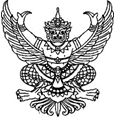 ประกาศองค์การบริหารส่วนตำบลป่าไม้งามเรื่อง   กำหนดระยะเวลาสำรวจที่ดินและสิ่งปลูกสร้าง  ตามพระราชบัญญัติที่ดินและสิ่งปลูกสร้าง พ.ศ. 2562--------------------------------------------------------------                   ด้วยองค์การบริหารส่วนตำบลป่าไม้งามจะดำเนินการสำรวจภาษีที่ดินและสิ่งปลูกสร้างที่ตั้งอยู่ภายในเขตองค์การบริหารส่วนตำบบลป่าไม้งาม เพื่อประโยชน์ในการประเมินและจัดเก็บภาษีที่ดินและสิ่งปลูกสร้างตามพระราชบัญญัติภาษีที่ดินและสิ่งปลูกสร้าง พ.ศ. 2562 โดย กำหนดระยะเวลาดำเนินการดังกล่าวตั้งแต่วันที่ 1 ตุลาคม 2562 เป็นต้นไป                    ดังนั้น จึงขอความร่วมมือและความสะดวกจากเจ้าของหรือผู้ครอบครองที่ดินและสิ่งปลูกสร้างที่ตั้งอยู่ในเขตองค์การบริหารส่วนตำบลป่าไม้งาม โปรดให้ข้อมูลกับพนักงานสำรวจขององค์การบริหารส่วนตำบลป่าไม้งาม เช่น ข้อมูลเกี่ยวกับประเภท จำนวน ขนาด ของที่ดินและสิ่งปลูกสร้าง การใช้ประโยชน์ในที่ดินและสิ่งปลูกสร้าง และรายละเอียดอื่นๆ รวมทั้งเอกสารหลักฐานต่างๆที่เกี่ยวข้องเป็นต้น                จึงประกาศให้ทราบโดยทั่วกันประกาศ ณ วันที่  1 เดือน กันยายน พ.ศ.2562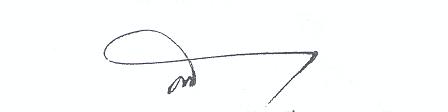 (นายแสง  ชัยศรี)นายกองค์การบริหารส่วนตำบลป่าไม้งาม